Задача №2. Одна бочка содержит смесь спирта с водой в отношении 2:3, другая в отношении 3:7. Поскольку ведер нужно взять из каждой бочки, чтобы составить 12 ведер смеси, в которой спирт и вода были бы в отношении 3:5?Пусть х ведер взяли из I бочки,тогда х ведер взяли спирта,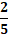 х ведер взяли воды,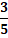 (12-х) ведер взяли из II бочки, (12 – х) ведер взяли спирта,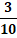  (12 – х) ведер взяли воды,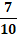 Зная, что в полученном растворе вода и спирт находятся в отношении 3:5:Уравнение:  ⇔ х=9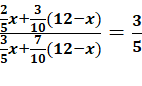 9 ведер взяли из I бочки;3 ведра взяли из II бочкиОтвет: 9 ведер и 3 ведра